Załącznik 1. Wzór streszczenia na SesjęImię i NAZWISKO, Imię i NAZWISKO, (maksymalnie 5 współautorów) – czcionka: Arial 12 pkt kursywa, akapit: przed – 30 pkt, po – 30 pkt, nazwisko – wielkie litery, wyrównanie: do lewego, interlinia: pojedyncza. Imię i nazwisko współautora, który będzie prezentował referat lub poster na Sesji należy podkreślić   (maksymalnie 2 osoby)TYTUŁ ARTYKUŁU – czcionka: Arial 12 pkt pogrubiona,
 akapit: przed – 0 pkt, po – 20 pkt, wielkie litery, wyrównanie: do lewego, 
interlinia: pojedynczaNazwa koła naukowego*, Nazwa uczelni – czcionka – Arial 10 pkt, akapit przed – 0 pkt, po – 20 pkt, 
wyrównanie do lewego, interlinia: pojedyncza Tekst streszczenia: maksymalnie 1 strona, czcionka: Arial 11 pkt, wyrównanie: wyjustowany, pierwszy wiersz: 0,5 cm, interlinia: co najmniej 16 pkt. Odwołania w teksie do literatury – [Numer kolejny cytowania w liście na końcu]Tabela 1. Czcionka: Arial 10 pkt, wyrównanie: wyjustowany, akapit: przed – 18 pkt, po – 6 pkt, interlinia: pojedynczaTekst streszczenia, tekst streszczenia, tekst streszczenia, tekst streszczenia, tekst streszczenia, tekst streszczenia, tekst streszczenia, tekst streszczenia. 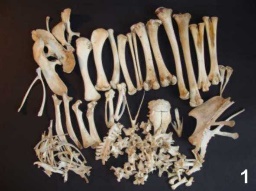 Rys. 1. Tytuł rysunku - Arial 10 pkt, wyrównanie: wyjustowany, akapit przed – 12 pkt, po – 18 pkt, interlinia: pojedynczaTekst streszczenia, tekst streszczenia, tekst streszczenia, tekst streszczenia, tekst streszczenia, tekst streszczenia, tekst streszczenia, tekst streszczenia.LITERATURA (ewentualnie jeżeli występuje)[1] Ahmad T., Rasool S., Sarwar M., Haq A., Hasan Z. Effect of microbial phytase produced from a fungus Aspergillus niger on bioavailability of phosphorus and calcium in broiler chickens. Anim. Feed Sci. Technol. 83 (2000) 103–114. Arial 10 pkt, wysuniecie: 0,5 cm, interlinia: 14 pkt, wyrównanie: wyjustowane, ułożenie wg kolejności występowania.Literatura powinna się zmieścić na stronie ze streszczeniem, dlatego nie jest obowiązkowa. SkładnikiGrupaGrupaGrupaSkładniki123Chlorek sodu57.8257.8257.885Tekst tabeli: czcionka: Arial 9 pkt, cyfry wyrównane do jedności, interlinia: pojedyncza, tabela otwarta (tylko linie poziome)Tekst tabeli: czcionka: Arial 9 pkt, cyfry wyrównane do jedności, interlinia: pojedyncza, tabela otwarta (tylko linie poziome)Tekst tabeli: czcionka: Arial 9 pkt, cyfry wyrównane do jedności, interlinia: pojedyncza, tabela otwarta (tylko linie poziome)Tekst tabeli: czcionka: Arial 9 pkt, cyfry wyrównane do jedności, interlinia: pojedyncza, tabela otwarta (tylko linie poziome)